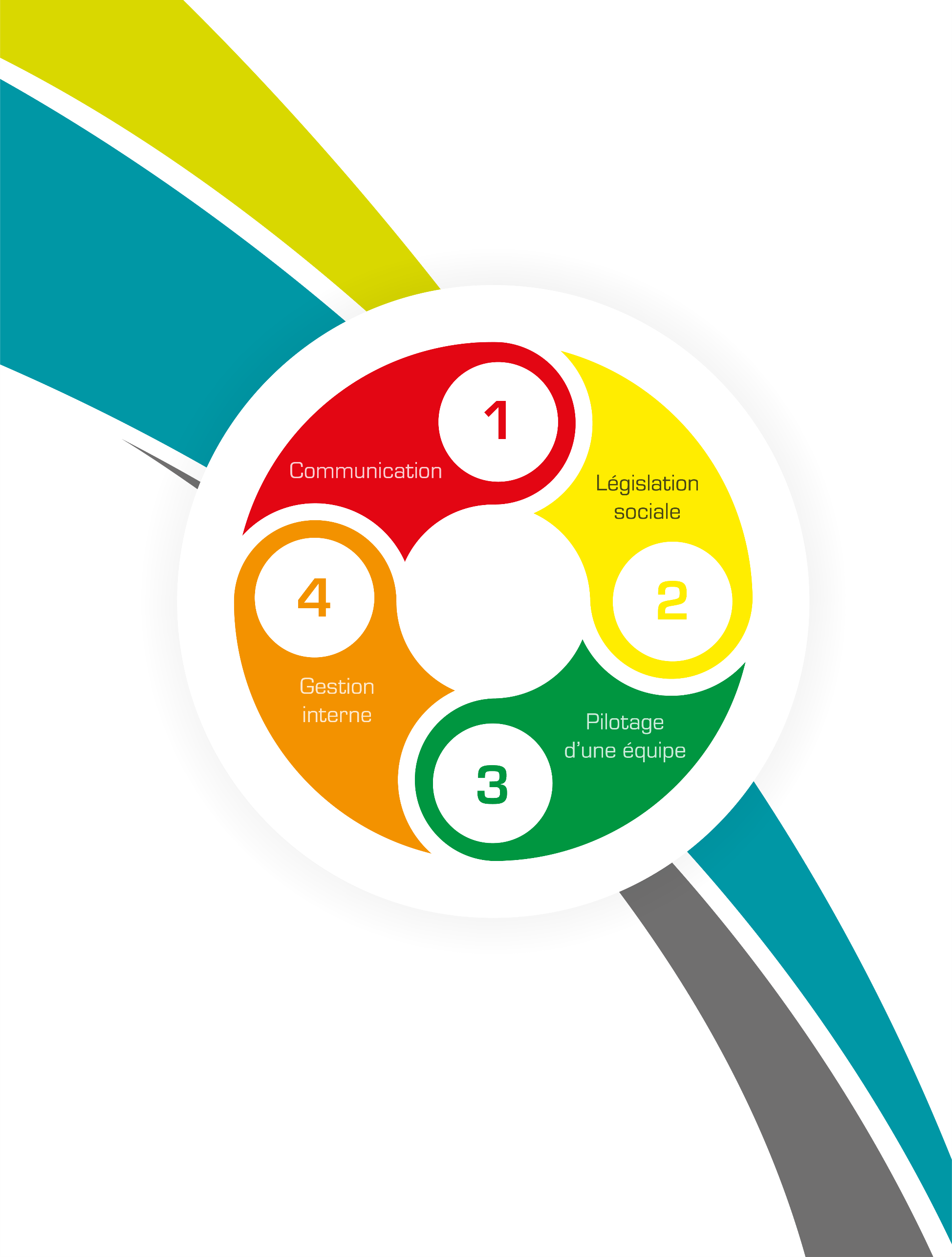 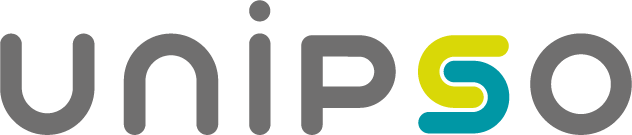 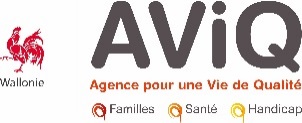 Processus de sélectionVous avez fait le choix de vous inscrire à la formation GO For Cadres intermédiaires Gestion d’un service à profit social et nous vous en remercions. Le nombre de places étant limité, nous vous invitons à remplir le questionnaire qui suit afin de poser votre candidature.Un critère additionnel permettra de départager définitivement les candidats :L’ordre d’arrivée du dossierL’équilibre entre les secteurs UNIPSONous attirons votre attention sur l’importance de la lettre de motivation et sur le fait que tout dossier incomplet ne sera pas étudié.Ce questionnaire sera également un moyen, pour les formateurs·trices, de mieux connaître votre profil. Pour ce faire, l’UNIPSO leur fournira des éléments de votre réponse, le but étant de faciliter la préparation du cours pour le·la formateur·trice afin qu’il·elle puisse prendre en compte les caractéristiques de votre profil.QuestionnaireRenseignements professionnels Madame 	 MonsieurNom : 	Prénom : Institution/entreprise : Fonction : Mail : Téléphone : GSM : Site web : Commission paritaire (CP) de l'institution : Type d’institution/mission de l'institution : Nombre de salariés (PP et ETP) : Fédération patronale à laquelle l'institution est affiliée : Adresse de l'institution (rue + n°) : Code postal : 	Localité : N° d'entreprise : ParcoursDiplôme principal : 
Parcours professionnel (chronologie des postes occupés) :Poste occupéTâches principales de votre poste : Avez-vous la responsabilité d’une équipe ? Oui	 NonTaille de l’équipe dont vous avez la charge : Je suis dans l'obligation de suivre 150h de formation (obligation AViQ) :  Oui	  NonProjet de formation et motivationSous forme libre, motivez votre souhait de suivre la formation GO For (maximum une page en traitement de texte).Pour vous guider, voici les questions que vous pouvez vous poser :Pourquoi ai-je choisi de suivre la formation GO For ?Quelles sont les difficultés que je rencontre dans ma pratique quotidienne ?En quoi la formation GO For me permettra-t-elle de résoudre ces difficultés ?Quelles sont mes attentes en termes d’impact sur mon travail à l’issue de cette formation ?Informations pratiquesSuivi de la sélectionVous pouvez renvoyer par mail (de préférence) ce dossier de candidature complété à Tessa Bwandinga à l'adresse tessa.bwandinga@unipso.be (ou éventuellement par voie postale à l'adresse UNIPSO ASBL, Square Arthur Masson 1/7 à 5000 Namur).Au dépôt de votre candidature, vous recevrez dans les 48h une confirmation de la prise en compte de votre dossier. Si vous n’en recevez pas, c’est que votre candidature ne nous est pas parvenue. Veuillez alors nous contacter.Date de clôture des candidatures : vendredi 9 juin 2023.Réponse relative à votre candidature : fin juin maximum.En soumettant votre candidature à cette formation, vous vous engagez à suivre celle-ci au cas où votre candidature serait retenue.ContactL’UNIPSO départagera les candidatures à partir des 3 critères suivants :Le remplissage correct du dossierVotre éligibilité au critère du public-cible : gérer une équipe et/ou un serviceVotre motivation à participer à cette formation (à remplir dans la partie "Projet de formation et motivation")Tessa BwandingaConseillère formation081/24.90.23tessa.bwandinga@unipso.beGeoffrey MorboisChargé de communicationévénementielle et visuelle081/24.90.31geoffrey.morbois@unipso.be